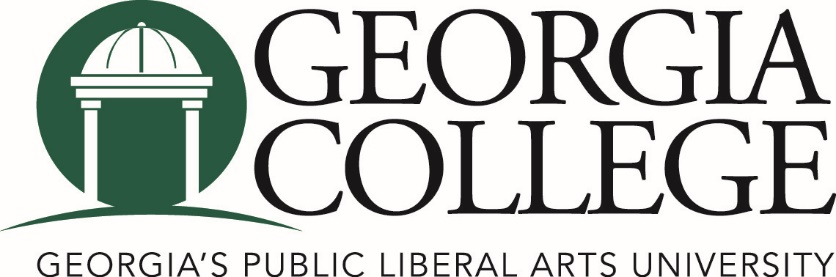 2018-2019 Governance Calendar02-02-2018 DRAFTLegend:	GovernanceCollege – college committee or college meetings (specific schedule to be set by individual colleges)Department – department or program meetingsECUS/SCC – meeting of the executive committee of the university senate with standing committee chairsGrad Council – meeting of the graduate councilUCC – meeting of the university curriculum committeeGEC – meeting of the general education committeePD/Other – reserved for professional development (PD) and other university-wide committees and eventsSenate – meeting of the university senateSenate Comm – meeting of university senate committeesOrg Senate Meeting – organizational meeting of the university senateOrg SenComm – organizational meeting of university senate committeesUniversityFaculty Contract Start and End – dates reflected in faculty contracts that are set by the Office of Academic AffairsCollege/Dept Assessment – annual meeting time for assessment discussions“Welcome Back Faculty” Breakfast – a breakfast to which all faculty and staff are invited, sponsored by the University President, welcoming faculty back to campusState of the University Address and Campus Reception – meeting of all employees, sponsored by the University PresidentService Recognition Ceremony – faculty and staff are recognized for designated years of service to the institutionCelebration of Excellence – ceremony for dissemination of excellence awards for faculty and staffMaking Excellence Inclusive Faculty Day – university-wide professional development program that promotes inclusive excellence.MondayTuesdayWednesdayThursdayFridaySaturdaySunday August 2018 August 2018 August 2018 August 2018 August 20181 9a-1p New Faculty Orientation with Academic AffairsFaculty Contract Start Date2 9a-1p New Faculty Orientation with Academic Affairs3 9a-1p New Faculty Orientation with Academic Affairs4 5 6 9a-1p New Faculty Orientation with Academic Affairs7 8 9 10 11 12 13 9a-4p Making Excellence Inclusive Faculty Day14 9a-4p Governance Retreat (University Senate Committees)15 9a-12p College/Dept Assessment1p-5p College16 9a-11a “Welcome Back Faculty” Breakfast 12p-5p Department17 9a-10a First Year Convocation10:30a-11:15a College Discussions of Common Reader18 19 20 Classes Begin21 22 23 24 1:00 Grad Council2:00 GEC 3:00 UCC2:00 PD/Other3:30 PD/Other25 26 27 28 29 30 31 MondayTuesdayWednesdayThursdayFridaySaturdaySunday September 2018 September 2018 September 2018 September 2018 September 20181 2 3 Labor Day4 5 6 7 2:00 Senate Comm3:30 ECUS/SCC8 9 10 11 12 13 14 1:00 Grad Council 2:00 College3:30 College15 16 17 18 19 20 21 1:00 GEC2:00 Department3:30 Senate22 23 24 25 26 27 28 1:00 UCC2:00 PD/Other3:30 PD/Other29 30 MondayTuesdayWednesdayThursdayFridaySaturdaySunday October 2018 October 2018 October 2018 October 2018 October 20181 2 3 4 5 2:00 Senate Comm3:30 ECUS/SCC6 7 8 Fall Break9 Fall Break10 11 12 1:00 Grad Council 2:00 College3:30 College13 14 15 16 17 18 19 1:00 GEC2:00 Department3:30 Senate20 21 22 23 24 25 26 1:00 UCC2:00 PD/Other3:30 PD/Other27 28 29 30 31 MondayTuesdayWednesdayThursdayFridaySaturdaySunday November 2018 November 2018 November 2018 November 2018 November 20181 2 2:00 Senate Comm3:30 ECUS/SCC3 4 5 6 7 8 9 1:00 Grad Council 2:00 College3:30 College10 11 12 13 14 15 16 1:00 GEC2:00 Department3:30 Senate17 18 19 20 21 ThanksgivingHoliday22 ThanksgivingHoliday23 ThanksgivingHoliday24 25 26 27 28 29 30 1:00 UCC2:00 PD/Other3:30 PD/OtherMondayTuesdayWednesdayThursdayFridaySaturdaySunday December 2018 December 2018 December 2018 December 2018 December 20181 2 3 4 5 6 7 2:00 Senate Comm3:30 ECUS/SCC8 9 10 Last Day of Class11 Final Exams12 Final Exams13 Final Exams14 Final Exams15 16 17 18 19 20 21 22 23 24 25 Winter Break26 Winter Break27 Winter Break28 Winter Break29 30 31 Winter BreakMondayTuesdayWednesdayThursdayFridaySaturdaySunday January 2019 January 2019 January 2019 January 2019 January 20191 2 3 4 5 6 7 8 9 10 11 1:00 Grad Council12 13 14 Classes Begin15 16 17 18 1:00 GEC2:00 College3:30 College19 20 21 Martin Luther King Holiday22 23 24 25 1:00 UCC2:00 Department3:30 Senate26 27 28 29 30 31 MondayTuesdayWednesdayThursdayFridaySaturdaySunday February 2019 February 2019 February 2019 February 2019 February 20191 2:00 Senate Comm3:30 ECUS/SCC2 3 4 5 6 7 8 1:00 Grad Council2:00 State of the University Address Campus Reception9 10 11 12 13 14 15 1:00 GEC2:00 Senate3:30 Service Recognition Ceremony16 17 18 19 20 21 22 1:00 UCC2:00 Department3:30 College23 24 25 26 27 28 MondayTuesdayWednesdayThursdayFridaySaturdaySunday March 2019 March 2019 March 2019 March 2019 March 20191 2:00 Senate Comm3:30 ECUS/SCC2 3 4 5 6 7 8 1:00 Grad Council 2:00 College3:30 College9 10 11 12 13 14 15 1:00 GEC2:00 Department3:30 Senate16 17 18 Spring Break19 Spring Break20 Spring Break21 Spring Break22 Spring Break23 24 25 26 27 28 29 1:00 UCC2:00 Senate Comm3:30 ECUS/SCC30 31 MondayTuesdayWednesdayThursdayFridaySaturdaySunday April 2019 April 2019 April 2019 April 2019 April 20191 2 3 4 5 2:00 College3:30 College6 7 8 9 10 11 12 1:00 Grad Council 2:00 Department3:30 PD/Other13 14 15 16 17 18 19 9:00-10:30 Celebration of Excellence1:00 GEC2:00 Senate 3:30 Org Senate20 21 22 23 24 25 26 1:00 UCC2:00 Org SenComm3:30 PD/Other27 28 29 30 MondayTuesdayWednesdayThursdayFridaySaturdaySunday May 2019 May 2019 May 2019 May 2019 May 20191 2 3 2:00 PD/Other3:30 PD/Other4 5 6 Last Day of Class7 Final Exams8 Final Exams9 Final Exams10 Final Exams11 12 13 14 15 16 Faculty Contract End Date17 18 19 20 21 22 23 24 25 26 27 28 29 30 31 